Secretaria da Agricultura, Pecuária e Desenvolvimento RuralDepartamento de Defesa Agropecuária Divisão de Controle e Informações Sanitárias Seção de Epidemiologia e EstatísticaInformativo Semanal de Vigilância – Notificações 2019 Semana Epidemiológica 23. Todas as Supervisões Regionais InformaramOcorrências Atendidas pelo SVO-RS. 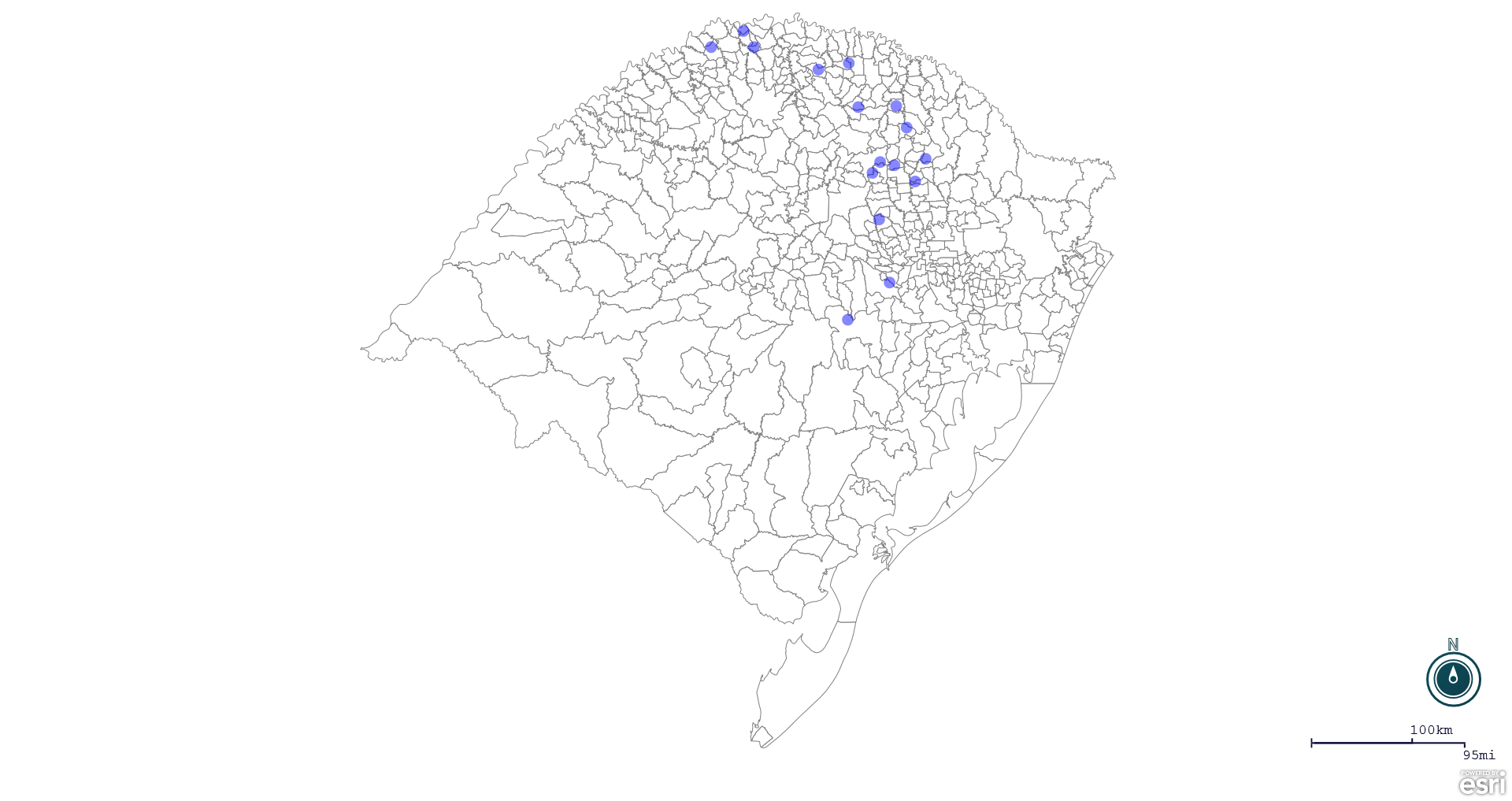 Seção de Epidemiologia e Estatística. Seção de Epidemiologia e Estatística-SEE. Seção de Epidemiologia e Estatística-SEE contatos: epidemiologia@agricultura.rs.gov.br; fone: (51) 3288-6398 ou (51) 3288-6385. Line Município Unidade regional Código IBGE N° do FORM IN Principal espécie afetada Diagnóstico presuntivo Data da investigação Diagnóstico conclusivo 14. Foi criado cadastro no SIVCONT? Solicitada Retificação? Nome do Veterinário 1 Ibiraiaras Lagoa Vermelha 4309902 0017 Galinhas Onfalite 17/05/2019 Onfalite Sim Sim FABIO DE JESUS MONTEIRO DE BARROS 2 Soledade Soledade 4315206 0030 Bovinos Tuberculose 12/11/2018 Tuberculose Não Sim LUCAS OBERHERR 3 Três Passos Ijuí 4321907 0031 Suínos Pneumonia 14/05/2019 Pneumonia Sim Sim GUILHERME BASTOS SALDANHA 4 Três Palmeiras Palmeira das Missões 4321857 0010 Bovinos Brucelose 10/05/2019 Brucelose Não Sim ALINE LIMA DE SOUZA 5 São Valentim Erechim 4319703 0017 Bovinos Tuberculose 21/05/2019 Tuberculose Não Sim ANDRÉ LUIZ TRIERWEILER 6 Ipiranga do Sul Erechim 4310462 0050Galinhas Refugagem 28/05/2019 Refugagem Sim Sim JOLINE DALLA VECCHIA 7 Charrua Erechim 4305371 0006 Bovinos Brucelose 29/05/2019 Brucelose Não Sim JOLINE DALLA VECCHIA 8 Taquaruçu do Sul Palmeira das Missões 4321329 0004 Suínos Pneumonia 28/05/2019 Pneumonia Sim Sim SIMONY CRISTINA ERBERT SCOLARO 9 Pinheirinho do Vale Palmeira das Missões 4314498 0020 Suínos Refugagem 28/05/2019 Refugagem Sim Sim SIMONY CRISTINA ERBERT SCOLARO 10 Rio Pardo Rio Pardo 4315701 0028 Bovinos Intoxicação 31/05/2019 Intoxicação Sim Sim AMILCAR PEREIRA REGO NETO 11 Santa Cecília do Sul Passo Fundo 4316733 0040 Bovinos Brucelose 29/05/2019 Brucelose Não Sim EDISON PELLIZZARO 12 Venâncio Aires Rio Pardo 4322608 0021 Bovinos Tuberculose 17/05/2019 Tuberculose Não Sim ANTÔNIO BORGES WERNER 13 Paraí Caxias do Sul 4314001 0056 Galinhas Colibacilose 29/05/2019 Colibacilose Sim Sim BRUNO DALL'AGNOL 14 Marau Passo Fundo 4311809 0136 Galinhas Asfixia 20/05/2019 Asfixia Sim Sim MAURICIO FLORES DA SILVA 15 Marau Passo Fundo 4311809 0137 Galinhas Colibacilose 28/05/2019 Colibacilose Sim Sim MAURICIO FLORES DA SILVA 16 Santo Antônio do Palma Passo Fundo 4317558 0058 Bovinos Brucelose 17/05/2019 Brucelose Não Sim THIAGO MOTTER ALBERTI 